Publicado en Madrid el 05/03/2018 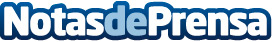 Los efectos positivos del té rojo en el ser humano, según CafetearteConocido como el Té de los Emperadores, la planta medicinal de la que proviene le confiere numerosos beneficiosDatos de contacto:Cafetearte912789435Nota de prensa publicada en: https://www.notasdeprensa.es/los-efectos-positivos-del-te-rojo-en-el-ser_1 Categorias: Nacional Nutrición Gastronomía Medicina alternativa Consumo http://www.notasdeprensa.es